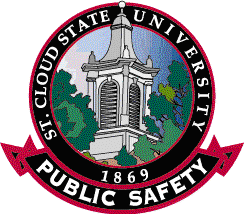 Public Safety DepartmentOctober 16, 2017The Revised Annual Security and Fire Report to theSt. Cloud State University CommunityIntroductionSt. Cloud State University (SCSU) encourages all members (students, employees, and visitors) of our University community to be fully aware of safety and security issues, campus-related departments and services and to take action to prevent and report illegal and other unsafe activities should they occur.  Personal awareness, practicing personal safety, and reporting incidents of concern are the foundation of a safe community.In accordance with the Jeanne Clery Disclosure of Campus Security Policy and Campus Crime Statistics Act (a/k/a The Clery Act) of 1998 -- previously known as the Crime Awareness and Campus Security Act of 1990 --and the Higher Education Amendments of 1992, St. Cloud State University monitors unsafe, inappropriate and criminal activity for the campus, off-campus sites owned or maintained by SCSU and/or recognized University organizations; and related curtilage.  SCSU  documents a three-year statistical history of these incidents.  St. Cloud State University provides the information and statistics herein to University students and employees and to others upon request.  You may view SCSU’s statistics by going to the Department of Education’s Security Statistics search site at http://ope.ed.gov/campussafety , as well by checking our University’s Public Safety’s web site at https://www.stcloudstate.edu/publicsafety/report/default.aspx .SCSU has a variety of policies and procedures relating to campus security and it expressly reserves the right to modify them or adopt additional policies or procedures at any time without notice.  Such changes will appear in successive issues of this report.The Public Safety DepartmentThe Public Safety Department for St. Cloud State University is on-duty 24-hours a day throughout the year.  All requests for immediate assistance relating to issues of safety and security on campus should be made by calling 320-308-3333, by emailing pubsafe@stcloudstate.edu or by visiting our Public Safety Department at 526 4th Avenue South, St. Cloud, Minnesota, 56301-4498.    Public Safety Officers respond to all requests for service and assistance.  These personnel are full-time Campus Security (Public Safety) Officers and/or student employees of the University and are not police therefore they do not carry the same enforcement authority of sworn officers.Public Safety works closely with local, state and federal law enforcement agencies to respond to and track criminal activity on campus.  St. Cloud State University, located in the jurisdiction of the St. Cloud Police Department, understands for investigations of alleged criminal offenses the St. Cloud Police Department is the primary law enforcement agency. Public Safety officers are authorized, when appropriate, to make a citizen’s arrest. Typically such arrests are made only in the presence or support of a law enforcement officer.  Campus Area Police Services (CAPS)St Cloud State University has signed a memorandum of understanding with the St. Cloud Police Department.  The St. Cloud Police Department’s Campus Area Police Services (CAPS) provides specialized policing, including the investigation of all alleged criminal incidents, to an approximately 140 square block area including St. Cloud State University.  The goal of the CAPS program is to reduce, immediately respond to, and investigate all crimes of violence within this CAPS area.  The three officers that make up this team were hand-picked for this program based on their knowledge of St. Cloud State and for their expertise in forensic interviewing.  St. Cloud State works collaboratively with the police department to meet the mutual goal of reducing crimes of violence and the perception there of on and off campus.  Campus officials meet and confer with the St. Cloud Police Department to discuss campus concerns and proactively communicate with the campus community.  General Procedures for Reporting a Crime or EmergencyIn the event of any life-threatening emergency or occurrence of known or believed criminal activity persons are strongly encouraged to immediately and directly contact appropriate police, fire or medical assistance.Report A CrimeSt. Cloud State University encourages accurate and prompt reporting of all crimes to the campus Public Safety Department and the St. Cloud Police Department when the victim of the crime elects to, or is unable to, make such a report.   In matters related to University student conduct code or policy violations Public Safety normally requires a written report from the complainant/victim to begin an investigation and support the ability to address those concerns through the University’s Judicial and Administrative Systems.  The Public Safety Department will take steps to address immediate or impending danger to an individual or community before completing written reports.Public Safety will assist the complainant in completing reports.  Public Safety will strongly encourage and support complainants and victims to report all crimes to the St. Cloud Police Department.  In appropriate cases, reports will also be shared with the University’s Judicial Process.   Public Safety will assist the St. Cloud Police Department and the University’s Judicial Process with investigations when requested.  Public Safety also accepts reports of inappropriate conduct and/or criminal activity occurring to or caused by persons involved in University sanctioned functions and groups at off-campus locations.  The St. Cloud Police Department monitors criminal activity at non-campus locations of officially recognized student organizations.  Such incidents are included in the University’s annual report and may be addressed on and/or off-campus.  If you are a victim of a crime or witness a crime:Call the St. Cloud Police Department (911) as well as the University’s Public Safety Department (320-308-3333) for any emergency including medical emergencies, fires, suspicious people or activities, crime reports, traffic accidents, or other illegal activities:Write down as much information as you can remember after a crime.  If you cannot identify the perpetrator by name, try to recall as many details as possible about the offender(s):Gender;Approximate age;Height;Weight/build;Description of face (eye color, hair color/style, jaw, nose, facial hair, glasses, etc.)Dress/clothing;Distinguishing marks (scars, tattoos, etc.);Voice.Attempt to obtain a description and license number of any vehicle involved.  Note the direction of travel taken by offenders or vehicles and report those to the St. Cloud Police Department and/or Public Safety; preserve the crime scene; do not touch any items involved in the incident.  Close off the area of the incident and do not allow anyone in the crime area until the St. Cloud Police Department and/or Public Safety Officers arrive.  The Public Safety Department encourages anyone who is the victim or witness to any crime to promptly report the incident to the police and the Public Safety Department.  When necessary to protect the victim’s identity, Public Safety will accept third-party reports.  Whenever possible, Public Safety prefers to receive reports from the victim, as the detail is often more accurate in such situations.  Maintain all physical evidence; do not risk losing critical evidence.  All employees who become aware of an allegation of violation of University policy, student code of conduct, civil or criminal law should report the allegation to their supervisor and Public Safety.  Employees with significant responsibility for student and campus activities (not including counselors) must report potential criminal activity of which they are aware to Public Safety; these employees are also known as Campus Security Authorities.Confidential ReportingIf you are the victim of a crime and do not want to pursue action within the university system or the criminal justice system, you may want to consider making a confidential report.  Complainants may contact any campus security authority for appropriate assistance or to report incidents. Campus security authorities cannot promise absolute confidentiality in reporting.  Because of laws concerning government data contained in the Minnesota Government Data Practices Act, colleges and universities cannot guarantee confidentiality to those who report incidents except where those reports are privileged communications with licensed health care professional, mental health professionals, victim advocates, clergy, or their own legal counsel.Counseling and Psychological Services320-308-3171www.stcloudstate.edu/counseling Counseling and Psychological Services (CAPS) is the primary mental health provider for students at St. Cloud State University and are accredited by the International Association of Counseling Services (IACS). Counseling and Psychological Services has licensed psychologists to provide counseling and referrals and a case manager to help coordinate services for students in need.Women’s Center Gender Violence Prevention Program320-308-3995www.stcloudstate.edu/womenscenter The Women’s Center provides services for victims of sexual assault including individual support, advocacy, and support groups.  Advocates from the Women’s Center can help students learn about their legal rights, how to file complaints, and campus and community services designed to help victims of violence, harassment and/or stalking. Advocates work closely with the Public Safety Department and St. Cloud Police Department in order to serve the needs of victims. Student Health Services320-308-3191www.stcloudstate.edu/healthservices  Health Services offers sexually transmitted infection testing and treatment, pregnancy testing, emergency contraception, and documentation of injuries. Tell them you have been sexually assaulted and would like to get in immediately for care.Response to Reports & Timely WarningsAll allegations will be investigated.  These investigations may be made in conjunction with the St. Cloud Police Department or other law enforcement agencies.  The Director of Public Safety will classify reports in conjunction with the appropriate police agency according to the FBI Uniform Crime Reporting Definitions.When alleged perpetrators are identified as students, the case will be forwarded to the Vice President of Student Life and Development, or designee, for investigation and appropriate action.  Criminal investigation, arrest and prosecution can occur independently, before, during or after the campus judicial process.  The Public Safety Department will issue a timely warning to members of the campus community in cases of reported murder, sex offenses, robbery, aggravated assault, burglary, motor vehicle theft and any hate crimes (manifesting evidence of prejudice based on race, religion, sexual orientation or ethnicity) in cases where the Director of Public Safety (or the Director’s designee) determines there is a continuing threat to the University community.  In such cases, warnings may be provided through campus bulletins (via e-mail), Star Alert emergency notification, campus radio stations, campus newspapers, residence hall bulletins, door postings and other significant means.Emergency NotificationSt. Cloud State University will immediately notify the campus community upon the confirmation of a significant emergency or dangerous situation involving an immediate threat to the health or safety of students or staff occurring on the campus.  St. Cloud State University will, without delay and taking into account the safety of the community, determine the content of the notification and initiate the notification system, unless issuing a notification will, in the professional judgment of responsible authorities, compromise efforts to assist a victim or to contain, respond to, or otherwise mitigate the emergency. The following media may be used to immediately notify the campus community upon the confirmation of a significant emergency or dangerous situation involving an immediate threat to the health and safety of students or staff occurring on campus: campus-wide e-mail and voicemail, “Star Alert” text messaging services (students opt out), interior and exterior public address systems, the University website, and the University’s closed-circuit televisions.The University may post updates on the SCSU website during a critical incident.  The larger community, parents, and other concerned citizens are not required to be notified of such emergencies by St. Cloud State University.  However, through the “Star Alert” program a student or employee may register contact information for additional people (e.g. parents, spouses, friends, siblings).Regularly scheduled drills, exercises and appropriate follow-through activities, designed for assessment and evaluations of emergency plans and capabilities are completed throughout the year.  The testing of the “Star Alert” text messaging system is conducted once each semester by the University Communications Office.  Any failures are identified and addressed immediately.  Results of these tests are available by request to the University Communications Office located on the second floor in Administrative Services.  Fire evacuation drills are conducted each fall in all academic buildings with additional drills held in residence halls.  The Critical Incident Readiness Team also meets regularly to review and create necessary emergency procedures and conduct table top exercises. Crime StatisticsSCSU will issue an annual report of crimes occurring on campus and related curtilage that are made known to Public Safety directly, or through other University departments or personnel and related law enforcement agencies.  This report is made available by the Public Safety Department.  Requests for additional information regarding this report and its statistics may be made to the Public Safety Department, 526 4th Avenue South, St. Cloud, MN 56301-4498, or phone 320-308-3333.  The statistics in this report follow the uniform crime reporting procedures of the Federal Bureau of Investigation.  These statistics should be considered in relation to the occurrences of crime in society generally, University demographics and statistics from other institutions of similar description.DefinitionsThe definitions listed are taken from the Federal Bureau of Investigation Uniform Crime Reporting (UCR) Handbook and National Incident Based Reporting System (NIBRS) and used to classify the criminal offenses previously listed: Murder - The willful (non-negligent) killing of one human being by anotherManslaughter by Negligence – The killing another person through gross negligence, the intentional failure to perform a manifest duty in reckless disregard of the consequences as affecting the life or property of anotherSexual Assault – Any sexual act directed against another person, without consent of the victim, including instances where the victim is incapable of giving consent. Rape – The penetration, no matter how slight, of the vagina or anus, with any body part or object, or oral penetration by a sex organ of another person, without consent of the victim.  This offense includes rape of both males and females.Fondling – The touching of the private body parts of another person for the purpose of sexual gratification, without the consent of the victim, including instances where the victim is incapable of giving consent because of his/her age or because of his/her temporary or permanent mental incapacity. Incest – sexual intercourse between persons who are related to each other within the degrees wherein marriage is prohibited by law.Statutory Rape – sexual intercourse with a person who is under the statutory age of consent.Consent - Is informed, freely given and mutually understood. If coercion, intimidation, threats, and/or physical force are used, there is no consent. If the complainant is mentally or physically incapacitated or impaired so that the complainant cannot understand the fact, nature, or extent of the sexual situation, there is no consent; this includes conditions due to alcohol or drug consumption, or being asleep or unconscious. Silence does not necessarily constitute consent, and past consent of sexual activities does not imply ongoing future consent. Whether the respondent has taken advantage of a position of influence over the complainant may be a factor in determining consentStalking - Is conduct directed at a specific person that is unwanted, unwelcome, or unreciprocated and that would cause a reasonable person to fear for her or his safety or the safety of others or to suffer substantial emotional distressDating and relationship violence - Includes physical harm or abuse, and threats of physical harm or abuse, arising out of a personal intimate relationship. This violence also may be called domestic abuse or spousal/partner abuse and may be subject to criminal prosecution under Minnesota state lawAltered Privileges - Means a student is restricted from select activities or physical spaces on campus for a designated time.” In addition, as part of an investigation, the Title IX investigator or the Conduct Administrator (Hearing Officer), can issue a no-contact order and this could be made permanent as part of the sanctioning processRobbery – The taking or attempting to take anything of value from the care, custody, or control of a person or persons by force or threat of force or violence and/or by putting the victim in fear.Aggravated Assault – An unlawful attack by one person upon another for the purpose of inflicting severe or aggravated bodily injury.  This type of assault usually is accompanied by the use of a weapon or by means likely to produce death or great bodily harmBurglary – The unlawful entry into a structure to commit a felony or theft.  For reporting purposes this definition includes: unlawful entry with intent to commit a larceny or felony; breaking and entering with intent to commit a larceny; housebreaking; safecracking; and all attempts to commit any of the aboveMotor Vehicle Theft – The theft or attempted theft of a motor vehicle.  (Classify as motor vehicle theft all cases where automobiles are taken by person not having lawful access even though the vehicles are later abandoned; including joyriding.)Larceny/Theft – The unlawful taking, carrying, leading, or riding away of property from the possession or constructive possession of another.  Examples are thefts of bicycles or automobile accessories, shoplifting, pocket-picking or the stealing of any property or article that is not taken by force and violence or by fraud. Attempted larcenies are included.  Embezzlement, confidence games, forgery, worthless checks, etc., are excludedArson – Any willful or malicious burning or attempt to burn, with or without intent to defraud, a dwelling house, public building, motor vehicle or aircraft, personal property of another, etc.Alcohol Violations - The violation of laws or ordinances prohibiting: the manufacture, sale, transporting, furnishing, possessing of intoxicating liquor; maintaining unlawful drinking places; furnishing liquor to a minor or intemperate person; using a vehicle for illegal transportation of liquor; and all attempts to commit any of the aforementioned.  (Drunkenness and driving under the influence are not included in this definition.)Drug Abuse Violations - Violation of Federal, State and local laws relating to the unlawful possession, sale, use, growing, manufacturing, and making of narcotic drugs.  The relevant substances include: opium or cocaine and their derivatives (morphine, heroine, codeine); marijuana; synthetic narcotics (Demerol, methadone); and dangerous non-narcotic drugs (barbiturates, Benzedrine)Weapons Law Violations - The violation of laws or ordinances dealing with weapon offenses, regulatory in nature, such as: manufacture, sale, or possession of deadly weapons; carrying deadly weapons, concealed or openly; furnishing deadly weapons to minors; aliens possessing deadly weapons; and all attempts to commit any of the aboveDefinitions of GeographyOn-campus: any building or property owned or controlled by an institution of higher education within the same reasonably contiguous, locations within one mile of your campus boarder, geographic area of the institution and used by the institution in direct support of, or in a manner related to, the institution’s educational purposes.  Residence Halls: a subset of on-campus, shows the number of on-campus incidents that occur in dormitories or other residential facilities for students on campus.***The Handbook for Campus Safety and Security Reporting, 2017 Edition, provided clarification to the term “reasonable contiguous”; it is reasonable to consider locations within one mile of your campus boarder to be reasonably contiguous with your campus.  In response, Coborn Plaza Apartments have been moved from the non-campus category to the on-campus category beginning with the 2015 calendar year. Non-Campus (University Controlled): any building or property, other than a branch campus, owned or controlled by an institution of higher education that is used in direct support of, or in relation to, the institution’s educational purposes, is used by students, and is not within the same reasonable contiguous geographic area of the institutionPublic Property (Off campus): all public property that is within the same reasonably contiguous geographic area of the institution, such as a sidewalk, a street, other thoroughfare or parking facility, and is adjacent to a facility owned or controlled by the institution if the facility is used by the institution in direct support of, or in a manner related to the institution’s educational purposes. SCSU- Main CampusNumber of Incidents Reported (Calendar Years)* The Handbook for Campus Safety and Security Reporting, 2017 Edition, provided clarification to the term “reasonable contiguous”; it is reasonable to consider locations within one mile of your campus boarder to be reasonably contiguous with your campus.  In response, Coborn Plaza Apartments have been moved from the non-campus category to the on-campus category beginning with the 2015 calendar year. ** Per guidance provided by the Minnesota Attorney General’s Office, individuals cited for underage and minor consumption offenses are not considered to be in possession of alcohol and therefor are not in violation of a liquor law under the Clery Act.  *** Per guidance provided by the Minnesota Attorney General’s Office, individuals cited for possession of a small amount of marijuana or possession of drug paraphernalia have not committed a crime and therefore are not in violation of a drug law under the Clery Act.   St. Cloud Graduate Center- Maple Grove LocationSt. Cloud State closed the Maple Grove location in December 2016, relocating to the current Plymouth location.Number of Incidents Reported (Calendar Years)Alnwick CastleNumber of Incidents Reported (Calendar Years)Hate CrimesSt. Cloud State University demonstrates its commitment to affirmative action and equity in a variety of ways as part of the Minnesota State College & University System. SCSU has made a commitment to diversity in our workforce and student body in our strategic plan.  The Hate Crime statistics are separated by category of prejudice: race, gender, religion, sexual orientation, ethnicity, national origin, disability, or gender identity.  The numbers for most of the specific crime categories are part of the overall statistics reported for each year.  The only exceptions to this are the addition of Simple Assault, Intimidation, and any other crime that involves bodily injury hat is not already included in the required reporting categories.  If a Hate Crime occurs where there is an incident involving Intimidation, Vandalism, Larceny, Simply Assault or other bodily injury, the law requires that the statistic be reported as a hate crime even though there is no requirement to report the crime classification in any other area of the compliance document.  In August of 2008 the Higher Education Opportunity Act was modified to include the following additional crimes under the hate crime category:Larceny/Theft: The unlawful taking, carrying, leading, or riding away of property from the possession, or constructive possession, of another.  Intimidation (including Stalking): To unlawfully place another person in reasonable fear of bodily harm through the use of threatening words and/or other conduct, but without displaying a weapon or subjecting the victim to actual physical attack.Vandalism: To willfully or maliciously destroy, damage, deface, or otherwise injure real or personal property without the consent of the owner or the person having custody or control of it.Simple Assault: An unlawful physical attack by one person upon another where neither the offender displays a weapon, nor the victim suffers obvious severe or aggrieved bodily injury involving apparent broken bones, loss of teeth, possibly internal injury, severe laceration, or loss of consciousness. SCSU- Main CampusIn 2016, there was one incident of intimidation with a bias of religion that occurred on campus property. There were six reports of intimidation in 2015:One incident with a bias of religion that occurred on public property.One incident with a bias of gender that occurred on campus in a residence hall.One incident with a bias of sexual orientation that occurred on campus.One incident with a bias of gender that occurred don campus in a residence hall.Two incidents with a bias of gender that occurred on campus.  No hate crimes were reported in 2014.St. Cloud Graduate Center- Maple Grove LocationNo hate crimes were reported in 2014, 2015, or 2016. Alnwick Castle No hate crimes were reported in 2014, 2015, or 2016. Personal Safety and Access to Campus FacilitiesPersonal SafetyPublic Safety Officers are available to assist you in protecting yourself by providing regular foot and vehicle (mountain bike, automobile) patrol and various safety and security communication; however, only you can protect yourself by being aware of your surroundings and taking appropriate steps in preventing crime.  Emergency (Blue Light) Phones"Blue Light" (emergency) and elevator call box telephones are located throughout the campus.  The “Blue Light” phones are made visible by a blue light globe on the top of these stations.  When properly activated, these phones directly dial the on-duty Public Safety dispatcher.  To operate these phones you must follow this "one-step" process: Push the red button on the face of the box and present your communication to the dispatcher. Public Safety will know your location and immediately dispatch an Officer to assist.Safety Escort ProgramAn on-campus (walking) safety escort is provided by Public Safety for members of the University community.  Escorts may be requested by calling 320-308-3333 and will be provided as other safety and security duties permit.Tips For Your SafetyProtection of Residence Hall room or Apartment RoomsClose and Lock your door - even if you are only going out for a short time or only going a short distance.  It only takes a matter of seconds to enter your open room and steal your valuables.Always lock your door when you are asleep.  You are also encouraged to lock your door when you are awake.Do not prop open buildings’ locked exterior doors.  These doors are locked for your protection and the protection of others.Never open exterior doors of a building for strangers or non-residents.  Always escort your guests to and from the main entrance doors.Do not loan your keys to anyone - even a classmate or a friend.  They may not be careful with them and may misplace them, giving the wrong person access.Do not leave your keys lying around in public places or in any pocket of your jacket when you are not wearing it.  Do no put your name or address on key rings as they may be used to steal your property if found by the wrong person.Protect Your PropertyPersonal property (purses, backpacks, calculators, etc.) should never be left unattended.  Take such items with you if you are leaving the office, classroom or residence hall room.Lock your door whenever you leave your room or office.  Always lock your door when sleeping.  Always lock your vehicle’s doors.Never open the exterior doors of the building to strangers or non-residents.  Always escort your guests throughout your building and residence.  Protect all valuables in your room or office.  Do not leave them in plain view.Take valuables home with you during breaks between school sessions.  Students are encouraged to open checking/savings accounts and use on-line banking rather than keeping large sums of money in your residence.  If you open a checking account, remember the number of the last check written.  The theft of a single check can go undetected until a bank statement discloses a forgery.Park your bike in secure and well-lit areas.  Always lock your bike to a bicycle rack.  Several high quality anti-theft locks are available.  Case-hardened heavy (U-Bolt) locks and chains afford the best protection for security of these items.Protect Your AutomobileAlways lock your vehicle’s doors and never leave your keys anywhere in your vehicle.  Try to park your car in a well-lit area.Avoid leaving personal property where it is visible inside your vehicle.Protect YOURSELFAvoid walking alone at night.Refrain from taking shortcuts; walk where there is plenty of pedestrian and vehicular traffic.Walk along well-lighted routes at night.Be alert to your surroundings.  If you suspect you are being followed, run in a different direction, go to the other side of the street and yell for help, or head quickly for a lighted area or a group of people.  Have your keys ready when returning to your residence hall or apartment and keep your personal or valuable items concealed and close to your body.  If you must travel alone at night, use Public Safety’s on-campus escort service (308-3333) to escort you to your on-campus destination.Help Us Protect YouWatch for suspicious persons in and around University buildings and in parking lots.  Do not pursue them.  Call Public Safety immediately.  Call Public Safety if you should enter your room and find a stranger, regardless of any “cover story” the person present might recite to you.               Suspicious Activity:If you see any suspicious activity or people on or near campus, call Public Safety immediately at 320-308-3333.  Do not assume that what you observe is an innocent activity or that it has already been reported.Do not assume the person is a visitor or University staff member that you have not seen before.Suspicious people may be:Loitering about at unusual hours and locations; running, especially if something of value is being carried.Exhibiting unusual mental or physical symptoms.  Person(s) could be in distress and need medical or psychiatric assistance.Carrying property that might be suspicious, depending on the circumstances, going from room to room trying door handles.  Door-to-door soliciting is not permitted in SCSU residence halls.  Violations of this rule should be immediately reported to your hall director.  Report all thefts and property loss immediately to Public Safety and/or the St. Cloud Police Department. Be safety and security conscious at all times.Campus Facilities Security and AccessBuilding access and maintenance:The SCSU campus is for the use of the students, faculty, staff, guests and those on official business with SCSU.  Access to campus buildings is limited outside of normal business and class hours.Students, faculty, staff and visitors are encouraged to report needed repairs to the Buildings & Grounds Maintenance Office 320-308-3166.Policies and procedures for safe access to academic buildings:Keys and access cards are issued to authorized faculty, staff and students only.Exterior building doors should not be propped open when the doors are locked.Building evacuation is mandatory for all fire alarms.Individual academic buildings are normally open from 7 AM until after evening classes or scheduled weekend classes and special events.  Employees and students in buildings after normal working hours should have a University I.D. in their possession and present the I.D. when requested.Faculty or staff who appear to be the last persons in a building should ask unauthorized people to leave the premises.  If this is not acceptable to those addressed or if the employee does not feel comfortable making this contact, that employee may call Public Safety 320-308-3333 for assistance.  The building should be secured when the last employee leaves.  In buildings that have outside windows, employees should close and lock them before leaving the building. On campus phones and pay phones are located in most buildings for emergency calls.  Problems related to people in buildings after hours should be reported to Public Safety 320-308-3333 immediately.Policies and procedures for safe access to residence halls:After the first day of Fall Semester, residence hall exterior doors are locked at 7 PM and remain locked until 6 AM the next morning, Monday through Thursday and from 7 PM each Friday and remain locked until 6 AM each following Monday.   Residents are encouraged not to prop doors open and not to open these doors to anyone other than their guests.Residents locked out of their rooms should contact on duty staff at their hall’s front desk.   After desk hours, contact a night supervisor for the residence hall.All non-residents of the halls must be checked in with a picture I.D. by a resident of the hall being entered between 7 PM and 6 AM.  Guests should be escorted by their hosts at all times while in the residence halls.No person(s) other than hall residents will be allowed in residence hall lounges or lobbies after 7 PM without an escort/host present.Maintenance of Campus FacilitiesFacilities and landscaping are maintained in a manner that minimizes hazardous conditions.  The Public Safety Department regularly patrols campus reporting malfunctioning lights, blue light call boxes, elevator call boxes, fire extinguishers and other unsafe physical conditions to Facilities Management for correction.  Other members of the University community are helpful when the report equipment problems to Public safety or to Facilities Management. Notification of Missing StudentsThe purpose of this policy is to establish procedures for the University’s response to reports of a missing student, as required by the Higher Education Opportunity Act of 2008.  This University policy applies to students who reside in University operated residence halls and apartments. For purposes of this draft policy, a student may be considered to be a “missing student” if the person’s absence is contrary to his/her usual pattern of behavior and unusual circumstances may have caused the absence. Such circumstances could include a reasonable/reliable report or suspicion that the missing student may be endangered. Examples include, but are not limited to, possible victim of foul play, expression of suicidal thoughts, alcohol or other drug abuse, a life-threatening situation, or recent contact with persons who may endanger the student’s welfare.  Missing student contact information will be registered confidentially.  It will be accessible only to authorized campus officials and may not be disclosed, except to law enforcement personnel in the furtherance of a missing persons investigation. I. Procedures for designation of emergency contact information a. Students age 18 and above and emancipated minors.
Residential students will be given the opportunity upon check in to a University operated residence hall/apartment, to designate an individual or individuals to be contacted by the University no more than 24 hours after the time that the student is determined to be missing in accordance with the procedures set forth below. A designation will remain in effect until changed or revoked by the student. b. Students under the age of 18.
In the event a student who is not emancipated is determined to be missing pursuant to the procedures set forth below, the University is required to notify a custodial parent or guardian no more than 24 hours after the student is determined to be missing in accordance with the procedures set forth below. II. Official notification procedures for missing students a. Any individual who has information that a student may be missing must notify the Public Safety Department as soon as possible. Note: In order to avoid jurisdictional conflicts, the Public Safety Department will immediately notify local law enforcement authorities. The Public Safety Department will assist external authorities with these investigations as requested. b. The Public Safety Department will work with campus offices, the reporting person(s) and the student’s acquaintances to gather all essential information about the student (description, clothes last worn, where student might be, who student might be with, vehicle description, information about the student’s physical and mental well-being, an up-to-date photograph, class schedule, etc.).  Appropriate campus staff will be notified to aid in the search for the student. c. If the above actions are unsuccessful in locating the student within the initial 24-hour period of time, or it is apparent immediately that the student may be endangered (e.g., witnessed abduction), the Public Safety Department will contact the appropriate local law enforcement agency to report the student as a missing person and the local law enforcement agency will take charge of the investigation. d. No later than 24 hours after determining that a student is missing, the
Vice President for Student Life and Development, or designee, will notify the emergency contact (for students 18 and over) or the parent/guardian (for students under the age of 18) that the student is believed to be missing. e. For missing students who are 18 years of age or older, and did not designate an individual to be contacted, the Dean of Students will act in accordance with FERPA and Minnesota Government Data Privacy guidelines with regard to contacting a parent/guardian. II. Campus communications about missing students In cases involving missing persons, law enforcement personnel are trained to
provide information to the media in a manner designed to elicit public assistance in the search for a missing person. Therefore, all communications regarding missing students will be handled by outside law enforcement authorities, who may consult with the University Communications Office. All inquiries to the University regarding missing students, or information provided to any individual at the University about a missing student, shall be referred to the Public Safety Department, who shall refer such inquiries and information to law enforcement authorities. Prior to providing the University community with any information about a missing student, the University Communications Office shall consult with the Public Safety Department, local law enforcement authorities, and the Office of Student Life and Development to ensure that communications comply with FERPA and Minnesota Government Data Privacy guidelines and do not hinder the investigation. Crime Prevention Education and AwarenessSCSU Health Service provides programs, information, education and referrals (including on campus support groups) to students for drug and alcohol abuse.  This information is available upon request and programs are scheduled throughout the academic year.  Programs regarding safety issues are furnished to both students and employees by the Public Safety Department upon request.  Programs include: Reporting Crime, Theft Prevention, Sexual Assault Prevention, and Burglary Prevention.Representatives of Public Safety are willing to assist with designing and presenting presentations on a variety of person and property safety and crime prevention.  In addition, Public Safety officials may assist with supportive documentation for course projects or assignments.  Please contact the Department's administration to assist in these matters. U-Choose program: U-Choose is an educational based campus prevention effort that focuses on the reduction of high risk alcohol use. The program utilizes empirically based theories and approaches specifically designed for college students.  This student programming is offered several times throughout the week during the months of September through May and as needed during June through August. Respect and Responsibility Part One:  “Not Anymore”: An on-line training for all new students, including transfer students, regarding sexual assault, dating/domestic violence, stalking and bystander intervention techniques.  Students must complete in order to register for the following semester.  Respect and Responsibility, Part Two: Community Through Diversity: The Respect & Responsibility workshop is a requirement in order to provide students with resources and information about our inclusive environment efforts to provide a welcoming community for all students.  The workshops are offered throughout the months of September through May via on-line registration.Response to Sexual ViolenceSt. Cloud State University prohibits the offense of domestic violence, dating violence, sexual assault and stalking (as defined by the Clery Act) and reaffirms its commitment to maintaining a campus environment that emphasizes the dignity and worth of all members of the university community. Toward that end, St. Cloud State University issues this statement of policy to inform the campus community of our programs to address domestic violence, dating violence, sexual assault, or stalking, which will be followed regardless of whether the incident occurs on or off campus when it is reported to a University official. Federal Clery Act Definitions of Domestic Violence, Dating Violence, Sexual Assault and StalkingThe Clery Act defines the crimes of domestic violence, dating violence, sexual assault and stalking as follows:Domestic ViolenceA Felony or misdemeanor crime of violence committed-By a current or former spouse or intimate partner of the victim; By a person with whom the victim shares a child in common;By a person who is cohabitating with or has cohabitated with the victim as a spouse or intimate partner;By a person similarly situated to a spouse of the victim under the domestic or family violence laws of the jurisdiction in which the crime of violence occurred; orBy any other person against an adult or youth victim who is protected from that person’s acts under the domestic or family violence laws of the jurisdiction in which the crime of violence occurred.For the purposes of complying with the requirements of this section and section 668.41, any incident meeting this definition is considered a crime for the purposes of Clery Act reporting.Dating Violence: Violence committed by a person who is or has been in a social relationship of a romantic or intimate nature with the victim.The existence of such a relationship shall be based on the reporting party’s statement and with consideration of the length of the relationship, the type of relationship, and the frequency of interaction between the persons involved in the relationship.For the purposes of this definition-Dating violence includes, but is not limited to, sexual or physical abuse or the threat of such abuse.Dating violence does not include acts covered under the definition of domestic violence. Sexual assault: An offense that meets the definition of rape, fondling, incest, or statutory rape as used in the FBI’s Uniform Crime Reporting (UCR) program. Per the National Incident-Based Reporting System User Manual from the FBI UCR program, a sex offense is “any sexual act directed against another person, without the consent of the victim, including instances where the victim if incapable of giving consent.”Rape is defined as the penetration, no matter how slight, of the vagina or anus with any body part or object, or oral penetration by a sex organ of another person, without the consent of the victim.Fondling is defined as the touching of the private parts of another person for the purposes of sexual gratification, without the consent of the victim, including instances where the victim is incapable of giving consent because of his/her age or because of his/her temporary or permanent mental incapacity.Incest is defined as sexual intercourse between persons who are related to each other within the degrees wherein marriage is prohibited by law. Statutory Rape is defined as sexual intercourse with a person who is under the statutory age of consent. Stalking:Engaging in a course of conduct directed at a specific person that would cause a reasonable person to— Fear for the person’s safety or the safety of others; or Suffer substantial emotional distress.For the purposes of this definition-Course of conduct means two or more acts, including, but not limited to, acts which the stalker directly, indirectly, or through third parties, by any action, method, device, or means follows, monitors, observes, surveils, threatens, or communicates to or about, a person, or interferes with a person’s property.Reasonable persons means a reasonable person under similar circumstances and with similar identities to the victim.Substantial emotional distress means significant mental suffering or anguish that may, but does not necessarily, require medical or other professional treatment or counseling.For the purposes of complying with the requirements of this section and section 668.41, any incident meeting this definition is considered a crime for the purposes of Clery Act reporting.Jurisdictional Definitions of Domestic Violence, Dating Violence, Sexual Assault and StalkingDomestic Violence: The state of Minnesota defines domestic violence as follows: conduct, if committed against a family or household member by a family or household member:physical harm, bodily injury, or assaultthe infliction of fear of imminent physical harm, bodily injury, or assaultterroristic threats, within the meaning of section 609.713, subdivision 1; or criminal sexual conduct, within the meaning of sections 609.342, 609.343, 609.344, 609.345, or 609.3451; or interference with an emergency call within the meaning of section 609.78, subdivision 2 A “family or household member” means the following:spouses and former spousesparents and childrenpersons related by bloodpersons who are presently residing together or who have resided together in the pastpersons who have a child in common regardless of whether they have been married orhave lived together at any timea man and woman if the woman is pregnant and the man is alleged to be the father,regardless of whether they have been married or have lived together at any timepersons involved in a significant romantic or sexual relationshipDating Violence: The state of Minnesota includes dating violence in their domestic violence statute.Sexual Assault: The state of Minnesota does not define sexual assault; however acts of sexual assault are included in the criminal sexual conduct statutes.  Minnesota law classifies the crime of criminal sexual conduct into five categories:first- through fifth-degree criminal sexual conduct, with first-degree carrying themost severe penalties and fifth-degree the least. Minn. Stat. §§ 609.342 to609.3451. Generally speaking, the first-degree and third-degree crimes apply tosexual conduct involving sexual penetration of the victim; the second-, fourth-,and fifth-degree crimes apply to sexual conduct involving sexual contact with thevictim without sexual penetration.Criminal sexual conduct in the first and second degree typically apply to conductinvolving personal injury to the victim; the use or threatened use of force, violence,or a dangerous weapon; or victims who are extremely young. Criminal sexualthird, fourth, and fifth degree typically address less aggravatedconduct and apply to other situations in which the victim either did not consent tothe sexual conduct, was relatively young, or was incapable of voluntarilyconsenting to the sexual conduct due to a particular vulnerability or due to thespecial relationship between the offender and the victim.Stalking: The state of Minnesota defines stalking as follows: to engage in conduct which the actor knows or has reason to know would cause the victim under the circumstances to feel frightened, threatened, oppressed, persecuted, or intimidated, and causes this reaction on the part of the victim regardless of the relationship between the actor and victimConsent:  St. Cloud State University defines consent as follows: Consent is informed, freely given and mutually understood. If coercion, intimidation, threats, and/or physical force are used, there is no consent. If the complainant is mentally or physically incapacitated or impaired so that the complainant cannot understand the fact, nature, or extent of the sexual situation, there is no consent; this includes conditions due to alcohol or drug consumption, or being asleep or unconscious. Silence does not necessarily constitute consent, and past consent of sexual activities does not imply ongoing future consent. Whether the accused has taken advantage of a position of influence over the complainant may be a factor in determining consent. How to Be an Active BystanderBystanders play a critical role in the prevention of sexual and relationship violence. They are “individuals who observe violence or witness the conditions that perpetuate violence. They are not directly involved but have the choice to intervene, speak up, or do something about it.” We want to promote a culture of community accountability where bystanders are actively engaged in the prevention of violence without causing further harm.  We may not always know what to do even if we want to help.  Below is a list of some ways to be an active bystander. If you or someone else is in immediate danger, dial 911:If you see a potentially dangerous situation, be willing to act, even if it means going against the crowd. Talk to your friends ahead of time about how they would like you to intervene if they are in an uncomfortable situation.Step in and separate the two people and let them know you’re concerned.Use a distraction to redirect the focus. “Hey, I need to talk to you.”Recruit others to help intervene.Programs to Prevent Domestic Violence, Dating Violence, Sexual Assault and StalkingThe University engages in comprehensive, intentional, and integrated programming, initiatives, strategies, and campaigns intended to end dating violence, domestic violence, sexual assault and stalking that:Are culturally relevant, inclusive of diverse communities and identities, sustainable, responsive to community needs, and informed by research, or assessed for value, effectiveness, or outcome; andConsider environmental risk and protective factors as they occur on the individual, relationship, institutional, community and societal levels.Educational programming consists of primary prevention and awareness programs for all incoming students and new employees and ongoing awareness and prevention campaigns for students and employees that:A statement that the institution prohibits the crimes of domestic violence, dating violence, sexual assault and stalking (as defined by the Clery Act)The definitions of domestic violence, dating violence, sexual assault and stalking according to any applicable jurisdictional definitions of these terms;What behavior and actions constitute consent, in reference to a sexual activity, in State of Minnesota;A description of safe and positive options for bystander intervention. Bystander intervention means safe and positive options that may be carried out by an individual or individuals to prevent harm or intervene when there is a risk of dating violence, domestic violence, sexual assault or stalking. Bystander intervention includes recognizing situations of potential harm, understanding institutional structures and cultural conditions that facilitate violence, overcoming barriers to intervening, identifying safe and effective intervention options, and taking action to intervene;Information on risk reduction. Risk reduction means options designed to decrease perpetration and bystander inaction, and to increase empowerment for victims in order to promote safety and to help individuals and communities address conditions that facilitate violence.Information regarding:Procedures victims should follow if a crime of domestic violence, dating violence, sexual assault and stalking occurs (as described in “Procedures Victims Should Follow if a Crime of Domestic Violence, Dating Violence, Sexual Assault and Stalking Occurs” elsewhere in this document)How the institution will protect the confidentiality of victims and other necessary parties (as described in “Assistance for Victims: Rights and Options” elsewhere in this document); Existing counseling, health, mental health, victim advocacy, legal assistance, visa and immigration assistance, student financial aid, and other services available for victims, both within the institution and in the community (as described in “Assistance for Victims: Rights and Options” elsewhere in this document); and Options for, available assistance in, and how to request changes to academic, living, transportation, and working situations or protective measures (as described in “Assistance  for Victims: Rights and Options” elsewhere in this document);Procedures for institutional disciplinary action in cases of alleged domestic violence, dating violence, sexual assault and stalking (as described in “Adjudication of Violations” elsewhere in this document).Primary Prevention and Awareness Programs
St. Cloud State University requires all new students to complete an on-line workshop covering sexual violence, relationship violence and stalking in their first semester. If a student does not complete the requirement, they are not allowed to register for the following semester. The program includes a resource page with policies, procedures and resources specific to St. Cloud State University. New employees will be required to complete an educational on-line program that includes information on prevention and their roles and responsibilities in responding to incidents of sexual violence, relationship violence and stalking. Education shall emphasize the importance of preserving evidence for proof of a criminal offense, safe and positive options for bystander intervention, and information on risk reduction to recognize warning signs of abusive behavior and risk associated with the perpetration of these crimes.  Specifically, the University offered the following primary prevention and awareness programs for all incoming students in 2016: The University offered the following primary prevention and awareness programs for employees in the following areas in 2016:Ongoing Prevention and Awareness Campaigns
A number of offices provide on-going prevention and awareness education, safe and positive options for bystander intervention, and information on risk reduction to recognize warning signs of abusive behavior and risk associated with the perpetration of sexual violence, relationship violence and stalking. Information on those programs will be compiled and included in the Clery report. Brochures, posters and other means of information to decrease incidences and advise individuals of the legal and other options available if they are the complainants of an incident or they learn of such an incident will be developed and distributed by the Gender Violence Prevention Program in consultation with the Office for Institutional Equity and Access. The University offered the following ongoing awareness and prevention programs for students in 2016:* The previous charts utilized abbreviations for the different types of prohibited behavior covered during the training:SA- Sexual ViolenceDV- Dating and Domestic ViolenceST- Stalking SV- Sexual ViolenceProcedures Victims Should Follow If a Crime of Domestic Violence, Dating Violence, Sexual Assault and Stalking OccursThe following are suggested actions for a sexual assault victim. However, St. Cloud State University recognizes that the victim has the right to decide her or his own course of action and will be supported in controlling those decisions as to avoid possible re-victimization. Staff from the Women’s Center’s Gender Violence Prevention Program and the Central Minnesota Sexual Assault Center specialize in victim advocacy and can assist individuals in making informed decisions.If a victim wants to talk with a trained advocate and it is after offices on campus have closed, call the 24 hour sexual assault crisis line at the Central MN Sexual Assault Center at 251-4357 (251-help) or at 1-800-237-5090. If it is during regular business hours, the individual can call the Women’s Center at (320) 308-3995 or (320) 308-4958. For complete information on Immediate Care go to: http://www.stcloudstate.edu/womenscenter/default.asp Look for the link to the Sexual Assault Survivor’s Guide.Medical Attention and Evidence Collection It is important for someone who has been sexually assaulted to receive medical care to ensure physical well-being and to obtain the collection and preservation of evidence. Even if the individual initially chooses not to report to law enforcement, it can be helpful to have an evidence exam done preferably within 72 hours of the assault so if the individual chooses to take legal action at any time in the future, the evidence can add credibility to the legal case. Seek care at a hospital trauma center closest to where the victim is. In the St. Cloud area, go to the St. Cloud Hospital Emergency Trauma Center for evidence collection. When the victim arrives at the St. Cloud hospital, a trained sexual assault advocate will be contacted immediately and a Sexual Assault Nurse Examiner (SANE) who specially trained will complete an evidence exam. If a victim wants to report to law enforcement right away, the SANE nurse will call them to come to the hospital. If a victim is not ready to make a report, the evidence exam will be stored for four years with an anonymous reporting process Note that at other hospitals, you may have to request a sexual assault advocate. To facilitate evidence collection, the victim should not bathe or douche, urinate, drink any liquids, smoke, eat or brush their teeth. If clothing has been changed, the clothing worn at the time of the assault should be placed in a paper bag (not plastic). However, even if an individual has not been able to follow these guidelines, evidence can still be collected. According the Minnesota statute, the victim will not be billed for the evidence exam.If the individual chooses not to go to the hospital, follow up care at St. Cloud State University Health Services is encouraged for STD treatment, pregnancy test, emergency contraception and treatment of any injuries. Health Service providers are trained to document and photograph any injuries for later evidence, but they do not do evidence exams. Follow-up care can be provided also at Planned Parenthood (320-252-9504) or a private health care provider.Involvement of Law Enforcement and Campus AuthoritiesAlthough the university strongly encourages all members of its community to report violations of this policy to law enforcement, it is the victim’s choice whether or not to make such a report and victims have the right to decline involvement with the police. The SCSU Public Safety Department will assist any victim with notifying local police if they so desire. St. Cloud Police Department may also be reached directly by calling 320-345-4444, in person at 101 11th Avenue North, St. Cloud, MN 56303.  Additional information about the St. Cloud Police Department may be found online at: http://www.ci.stcloud.mn.us/694/Police. Reporting Incidents of Domestic Violence, Dating Violence, Sexual Assault and StalkingIf you have been the victim of domestic violence, dating violence, sexual assault, or stalking, you should report the incident promptly to the Title IX Coordinator, Ellyn Bartges; Equity and Affirmative Action Officer; 102 Administrative Services Building, 720 4th Avenue South, St. Cloud, MN 56301; elbartges@stcloudstate.edu; 320-308-5123 by calling, writing or coming into the office to report in person and Public Safety (if the victim so desires.) Reports of all domestic violence, dating violence, sexual assault and stalking made to SCSU Public Safety will automatically be referred to the Title IX Coordinator for investigation regardless of if the complainant choses to pursue criminal charges. Procedures the University Will Follow When a Crime of Domestic Violence, Dating Violence, Sexual Assault and Stalking is Reported The University has procedures in place that serve to be sensitive to those who report sexualassault, domestic violence, dating violence, and stalking, including informing individuals about their right to file criminal charges as well as the availability of counseling, health, mental health, victim advocacy, legal assistance, visa and immigration assistance and other services on and/or off campus as well as additional remedies to prevent contact between a complainant and an accused party, such as housing, academic, transportation and working accommodations, if reasonably available. The University will make such accommodations, if the victim requests them and if they are reasonable available, regardless of whether the victim chooses to report the crime to the Public Safety Department or local law enforcement. Students and employees should contact the Women’s Center located at 520 5th Avenue South or by phone at 320-308-3995.A student complainant has the right to file a complaint with the university. Complainants can report to the Title IX Officer in the Office for Institutional Equity and Access or if the complainant is a student, they can also report to Student Life and Development. Due to the nature of bias motivated and sexual violence, relationship violence and stalking offenses, alleged violations will usually follow the Title IX procedure under the direction of the Title IX Coordinator. Title IX of the Education Amendments of 1972 is a federal civil rights law that prohibits discrimination on the basis of sex in any education program or activity that receives federal funding. The Title IX process involves the following steps: 1. A complaint or other information is received. 2. The complaint is reviewed. Interim measures, including Summary Suspension or Alteration of Privileges may be imposed. 3. Both complainant and accused will be informed. 4. Interviews will be conducted and relevant documentation obtained. 5. A decision will be made as to whether a violation occurred. If so, educational sanctions will be imposed. 6. An appeal of the decision may be filed by either complainant or respondent.The level of proof for violations of MnSCU and SCSU policies is not ‘beyond a reasonable doubt’ as in the criminal court system, but instead is ‘more likely than not,’ or a ‘preponderance of evidence.’ This is defined as a standard of responsibility that reaches at least 50% confidence that a violation has occurred. If an accused is found responsible, sanctions can include university probation, suspension or expulsion.Assistance for Victims: Rights & OptionsRegardless of whether a victim elects to pursue a criminal complaint or whether the offense is alleged to have occurred on or off campus, the university will assist victims of sexual assault, domestic violence, dating violence, and stalking and will provide each victim with a written explanation of their rights and options. Complainants shall be notified of the following rights: a. to be informed of available services including support, advocacy and counseling; b. to file criminal charges with local law enforcement officials; c. to have prompt assistance from campus officials, upon request, in notifying the appropriate campus investigating authorities and law enforcement officials and, at the direction of law enforcement authorities, assistance in obtaining, securing and maintaining evidence in connection with a sexual assault, relationship violence, or stalking incident; d. to decline to notify campus and/or law enforcement authorities; e. to have complaints of incidents of sexual violence, relationship violence and stalking promptly and appropriately investigated and resolved; f. to be shielded from unwanted contact with the accused including, but not limited to, transfer of the complainant and/or the accused to alternative classes, a work site or to alternative college-owned housing, if such alternatives are available and feasible.g. to have others present during the investigative process. h. to be inform of the outcome of any disciplinary proceeding, including sanctions. 9 j. to be informed of the procedure to appeal the results of the university’s disciplinary proceedings. k. to file complaints with the Office for Civil Rights with the Department of Education and the Financial Aid office within the Department of Education regarding Clery Act violations.l. to be provided information on the Rights under the Crime Victims Bill of Rights, Minnesota Statutes Sections 611A.01 – 611A.06, including the right to assistance from the Crime Victims Reparations Board and the commissioner of public safety. Accused Student’s Rights a. to have complaints of incidents of sexual violence, relationship violence and stalking promptly and appropriately investigated and resolved; b. to have others present during the investigative process. c. to have access to an adviser for help understanding university processes. d. to be informed of the outcome of any disciplinary proceeding, including sanctions. e. to be informed of the procedure to appeal the results of the university disciplinary f. Access to services from the counseling center, health center or other appropriate student services and referrals to appropriate community services. Rights of Victims and the Institution’s Responsibilities for Orders of Protection, “No Contact” Orders, Restraining Orders, or Similar Lawful Orders Issued by a Criminal, Civil, or Tribal Court or by the Institution St. Cloud State University complies with Minnesota law in recognizing orders of protection and harassment restraining orders by working with Stearns County Judges on specifics that might be written into orders pertaining to campus such as students not being in same classes together, staying a certain amount of feet away even if they are both students to make the orders more effective for law enforcement and create greater safety for the student.  Any person who obtains a protective order from Minnesota or any reciprocal state should provide a copy to the Women’s Center.  A complainant may then meet with the Women’s Center to develop a Safety Action Plan, which is a plan for SCSU and the victim to reduce risk of harm while on campus or coming and going from campus. This plan may include, but in not limited to: escorts, special parking arrangements, changing classroom location or allowing a student to complete assignments from home, etc. The University cannot apply for a legal order of protection, no contact order or restraining order for a victim from the applicable jurisdiction(s). Protection from abuse orders may be available through the county in which the victim resides.  The University may issue an institutional no contact order if deemed appropriate or at the request of the victim or accused. If the University receives a report that such an institutional no contact order has been violated, the University will initiate disciplinary proceedings appropriate to the status of the accused (student, employee, etc.) and will impose sanctions if the accused is found responsible for violating the no contact order. Accommodations and Protective Measures Available for VictimsUpon receipt of a report of domestic violence, dating violence, sexual assault or stalking, St. Cloud State University will provide written notification to students and employees about accommodations available to them, including academic, living, transportation and working situations. The written notification will include information regarding the accommodation options, available assistance in requesting accommodations, and how to request accommodations and protective measures (i.e., the notification will include the name and contact information for the individual or office that should be contacted to request the accommodations).At the victim’s request, and to the extent of the victim’s cooperation and consent, university officials will work cooperatively to assist the victim in obtaining accommodations. If reasonably available, a victim may be offered changes to academic, living, working or transportation situations regardless of whether the victim chooses to report the crime to Public Safety or local law enforcement. Examples of options for a potential change to the academic situation may be to transfer to a different section of a class, withdraw and take a class at another time if there is no option for moving to a different section, etc. Potential changes to living situations may include moving to a different room or residence hall. Possible changes to work situation may include changing working hours. Possible changes in transportation may include having the student or employee park in a different location, assisting the student or employee with a safety escort, etc. To receive assistance in requesting accommodations or request changes to academic, living, transportation and/or working situations or protective measures, a victim should contact the Women’s Center located at 520 5th Avenue South or by phone at 320-308-3995.  In addition, Minnesota’s statute 504B.206, Right of Victims of Violence to Terminate Lease can be implemented by our off campus students.  The Gender Violence Prevention Program can assist students in this process.On and Off Campus Services for VictimsUpon receipt of a report of domestic violence, dating violence, sexual assault or stalking, St. Cloud State University will provide written notification to students and employees about existing assistance with and/or information about obtaining resources and services including counseling, health, mental health, victim advocacy, legal assistance, visa and immigration assistance, student financial aid and assistance in notifying appropriate local law enforcement. Therese resources include the following:St. Cloud State University Women’s Center’s Gender Violence Prevention Program provides services for victims of sexual assault, relationship violence and stalking including individual support, advocacy, information and referral, support groups and resources from a specialized loan library. Through a victim-centered philosophy, assault survivors receive non-judgmental support to direct their own healing process. Main Number 320-308-4958 Lee LaDue 320-308-3995 www.stcloudstate.edu/womenscenter Central Minnesota Sexual Assault Center operates a 24 hour crisis line that is available to the campus, offers confidential counseling and advocacy, and support groups for survivors and concerned persons. 320-251-4357http://cmsac.org/ St. Cloud State University Counseling and Psychological Services has licensed psychologist to provide counseling and referrals. There is a crisis counselor available every day for walk-in appointments. 320-308-3171www.stcloudstate.edu/counselingMedical Services and Evidence Collection St. Cloud Hospital Emergency Trauma Center provides medical services, evidence exams, STD treatment and when requested, emergency contraception. 1406 6th Ave. North St. Cloud, MN 56303 320-255-5656 St. Cloud State University Student Health Services offers STD testing and treatment, emergency contraception, pregnancy testing and documentation of injuries. Call to make an appointment and tell them you have been sexually assaulted and would like to get in immediately for care. 320-308-3191 www.stcloudstate.edu/healthservices  Planned Parenthood provides high quality reproductive and related health care services including emergency contraception and medical follow-up. 451 East St. Germain Street, Suite 100 St. Cloud, MN 56304 (320) 252-9504Anna Marie’s Alliance provides services and safe housing for victims of relationship violence.320-253-6900. www.annamaries.org The SCSU Financial Aid Office will assist victims to ensure the appropriate adjustments and/or refunds are made and appeals are approved as needed to respond to individual situations.Other resources available to persons who report being the victim of sexual assault, domestic violence, dating violence, or stalking, include:http://www.rainn.org – Rape, Abuse and Incest National Networkhttp://www.ovw.usdoj.gov/sexassault.htm - Department of Justicehttp://www2.ed.gov/about/offices/list/ocr/index.html Department of Education, Office of Civil RightsConfidentiality Victims may request that directory information on file be removed from public sources by request by completing a Request to Restrict Information Disclosure form. There are a few things students should understand about this restriction:Even if a restriction is placed, a student’s name can still be disclosed in on-site or online classes.Even if a restriction is placed, SCSU will still use a student’s directory information as needed to perform university business such as processing a financial aid application or preparing a diploma.There may be consequences or inconveniences related to restricting disclosure including, but not limited to, SCSU becoming unable to: notify a potential employer of awards or degrees earned; include a student’s name in the commencement program; or acknowledge participation in a sport or student organization to a scholarship approval/advisory committee.A student’s restriction remains in effect until we receive a formal written request to remove the restriction. This holds true even if a student has graduated or ceases to be enrolled. There is a section at the bottom of the Request to Restrict Information Disclosure form provided for this purpose.Regardless of whether a victim has opted-out of allowing University to share “directory information,” personally identifiable information about the victim and other necessary parties will be treated as confidential and only shared with persons who have specific need-to-know, i.e., those who are investigating/adjudicating the report or those involved in providing support services to the victim, including accommodations and protective measures. By only sharing personally identifiable information with individuals on a need-to-know basis, the institution will maintain as confidential, any accommodations or protective measures provided to the victim to the extent that maintaining such confidentiality would not impair the ability of the institution to provide the accommodations or protective measures. The University does not publish the name of crime victims nor house identifiable information regarding victims in the Daily Crime Log or in the annual crime statistics that are disclosed in compliance with the Jeanne Clery Disclosure of Campus Security Policy and Campus Crime Statistics Act. Furthermore, if a Timely Warning Notice is issued on the basis of a report of domestic violence, dating violence, sexual assault or stalking, the name of the victim and other personally identifiable information about the victim will be withheld.Adjudication of Violations The university’s disciplinary process includes a prompt, fair, and impartial investigation and resolution process. In all instances, the process will be conducted in a manner that is consistent with the institution’s policy and that is transparent to the accuser and the accused. Usually, the resolution of domestic violence, dating violence, sexual assault and stalking complaints are completed within 60 days of the report. However, each proceeding allows for extensions of timeframes for good cause with written notice to the accuser or the accused of the delay and the reason for the delay. Investigators and hearing board members are trained annually on the issues related to domestic violence, dating violence, sexual assault, and stalking and taught how to conduct an investigation and hearing process that protects the safety of the victim and promotes accountability. The Sexual Violence, Relationship Violence, and Stalking Policy provides that:The accuser and the accused will have a timely notice for meeting at which the accuser or accused, or both may be present;The accuser, the accused, and appropriate officials will have a timely and equal access to any information that will be used during formal and informal disciplinary meetings and hearings;The institutional disciplinary procedures will not be conducted by officials who have a conflict of interest or bias for or against the accuser or accused;The accuser and the accused each have the opportunity to be advised by a personal advisor of their choice, at their expense, at any stage of the process and to be accompanied by that advisor at any meeting or proceeding. The University will not limit the choice of the advisor or presence for either the accuser or the accused in any meeting or institutional disciplinary meeting. The accuser and the accused will be notified simultaneously in writing, of the any initial, interim and final decision of any disciplinary proceeding; and Where an appeal is permitted under the applicable policy, the accuser and the accused will be notified in writing, of the procedures for the accused and the victim to appeal the result of the institutional disciplinary proceeding. When an appeal is filed the accuser and the accused will be notified simultaneously in writing of any charges to the result prior to the time that it becomes final as well as of the final result once the appeal is resolved. Types of Disciplinary Proceedings Utilized in Cases of Alleged Domestic Violence, Dating Violence, Sexual Assault and StalkingSt. Cloud State University shall use the Report/Complaint of Discrimination/harassment Investigations and Resolution procedures when investigating complaints involving employees, Board Procedure 1B1.1 that can be found at www.mnscu.edu/board/procedure/1b01p1.html . Complaints involving students will use the Title IX procedure immediately following. Procedures are designed to avoid requiring complainants to follow any plan of action and to prevent the possibility of re-victimization. St. Cloud State University investigation and disciplinary procedures concerning allegations against employees or students shall: Respect the needs and rights of individuals involved; Proceed as promptly as possible; Assure Employees have the right to representation consistent with the appropriate collective bargaining agreement or personnel plan; Proceed in accordance with applicable due process standards and privacy laws; Use a ‘preponderance of evidence’ standard, meaning that it is more likely than not that the policy or code has been violated. Title IX ProcedureDue to the nature of bias motivated and sexual violence offenses, alleged violations will usually follow the Title IX procedure under the direction of the Title IX Coordinator. Alleged violations typically adjudicated by this procedure include, but are not limited to sexual violence, rape, sexual assault, harassment, dating or domestic violence and some forms of stalking. The procedure is as follows:Filing a ComplaintAny person may file a complaint against a student, student organization or club for an alleged violation of the Student Code of Conduct. A complaint may be in writing and directed to the Title IX Coordinator.Complaints should be submitted as soon as possible after the incident.A third party or University employee may submit a complaint on behalf of, or in lieu of, a student.The complaint must include information on the alleged act(s) of misconduct in sufficient detail to enable the Title IX Coordinator to make a determination if sufficient information exists to conduct an initial review.Initial ReviewUpon receipt of a written complaint or report concerning a St. Cloud State University student, student organization or club, the Title IX Coordinator shall review the complaint and conduct a preliminary inquiry.To determine if there is sufficient basis to believe that a violation of the Student Code of Conduct may have occurred, the Title IX Coordinator may conduct interviews or obtain additional information.Interim measures may be taken by the University during the inquiry process. These may include, but are not limited to: summary suspension or altered privileges, no contact directives, residential accommodations and academic modifications.The Title IX Coordinator or designee reserves the right to refer any complaint to another University official, process or office for further action.If the inquiry results in sufficient information to support the complaint, the Title IX Coordinator shall send a written notice to the student, student organization or club. The written notice will include the basis of the complaint, the behavior that allegedly violates the Student Code of Conduct, and will inform the student, student organization or club of a pending investigation.InvestigationThe Respondent will be provided an opportunity to respond to the complaint, present relevant information, and may be provided with additional information regarding the complaint during the investigative process. The Complainant and witnesses may also be interviewed.Students must meet with the Title IX Investigator if requested, but may choose not to provide information or otherwise participate in the investigation process. Decisions will be made based on available information. A student’s decision not to participate will not delay or deter the investigation or decision.Students who participate in the investigative process will have four days to review the transcript of their interview.Complainants and Respondents will periodically be provided information on the progress of the investigation.DecisionThe Investigator will submit the completed investigative file to a Decision-maker assigned by the Title IX Coordinator.Title IX decisions, including any educational sanctions assigned for a finding of “responsible” will be communicated in writing to the Respondent and Complainant.The Complainant and Respondent will have four days to appeal the decision as detailed in the Appeals section of the Student Code of Conduct.St. Cloud State University will apply the Minnesota State College and Universities’ Sexual Violence Policy and Procedure to any domestic violence, dating violence, sexual assault, or stalking report involving an employee as either the victim or the accused.  The employee’s classification and union affiliation is irrelevant.University-Initiated Protective Measures Available to a Victim Alleging MisconductIn addition to those protective measures previously described, the Title IX Coordinator or their designee will determine whether interim intervention and protective measure should be implemented, and, if so, take steps to implement those protective measures as soon as possible. Examples of interim protective measures include, but are not limited to: a University order of no contact, residence hall relocation, adjustment of course schedules, a leave of absence, or reassignment to a different supervisor or position. These remedies may be applied to one, both, or multiple parties involved. Violations of the Title IX Coordinator’s directives and/or protective measures will constitute related violations that may lead to additional disciplinary action. Protective measures imposed may be temporary pending the results of an investigation or may become permanent as determined by St. Cloud State University. Notification to Victims of Crimes of ViolenceThe University will, upon written request, disclose to the alleged victim of a crime of violence, or a non-forcible sex offense, the report on the results of any disciplinary proceeding conducted by such institution against a student who is the alleged perpetrator of such crime or offense. If the alleged victim is deceased as the result of such crimes of offence, the next of kin of such victim shall be treated as the alleged victim for purposed of this paragraph.Community Notification of Sexual Offenders	In accordance to the "Campus Sex Crimes Prevention Act" of 2000, which amends the Jacob Wetterling Crimes Against Children and Sexually Violent Offender Registration Act, the Jeanne Clery Act and the Family Educational Rights and Privacy Act of 1974, the St. Cloud State Public Safety Department is providing a link to the Minnesota Sex Offender Registry. This act requires institutions of higher education to issue a statement advising the campus community where law enforcement information provided by a State concerning registered sex offenders may be obtained. It also requires sex offenders already required to register in a State to provide notice of each institution of higher education in that State at which the person is employed, carries a vocation, or is a student. The Minnesota Level 3 Sex Offender Registry is available via Internet.   Information regarding Level 3 sex offenders can be found at https://mn.gov/doc/family-visitor/search-offenders-fugitives/ and information regarding Level 2 offenders is available at the St. Cloud Police Department.Comprehensive Drug and Alcohol Free Policy	This policy supports the mission of St. Cloud State University by:Enhancing Learning and Service: St. Cloud State University seeks to provide an excellent learning environment and to provide support and service to our community and the broader community. We recognize the best educational environments are free from the adverse effects of high-risk and illegal alcohol and other drug use. We recognize also that high risk drinking among our students on or off-campus has a negative effect on academic performance and negative consequences for our community.Respecting Individual Freedom and Responsibility: The University supports the individual freedoms accorded to our community members. However, we believe that with those freedoms come responsibilities to the University and the surrounding community. At a minimum, fulfilling those responsibilities requires that individuals understand and act in accordance with university policy and applicable local, state and federal laws.Promoting Health, Safety and Well-Being: The misuse and abuse of alcohol and other drugs pose a serious threat to individuals and the University’s ability to fulfill its educational mission. Excessive drinking among St. Cloud State University students is potentially associated with death, sexual assault, violence, injury, property damage, and a host of other negative effects.	Reducing these negative effects requires that we care for members of our community and our guests and visitors. Every member of the University community has a stake in promoting the goals listed above. As a result, University employees are expected to support this policy by:Supporting efforts to reduce or eliminate high-risk and illegal use of alcohol and other drugs.Holding students accountable for behavior that violates this policy, including referring incidents to University and/or law enforcement officials as appropriate.Supporting students’ efforts to achieve healthy and productive lives by referring them to appropriate services, programs and activities.	Some employees have a greater responsibility in supporting compliance, including but not limited to, student organization advisers, Community Advisers, Public Safety Officers, and those traveling with students to off-campus events.	The entire text of the Alcohol and Other Drugs Policy, as well as the University’s penalties for possession or distribution of controlled substances by students on University premises or at institutionally-sponsored activities off-campus, are contained online at https://www5.stcloudstate.edu/Policies/SCSU/Viewer.aspx?id=57 .  The Student Code of Conduct also specifies the prohibitions and the penalties for violations of these prohibitions and is part of the Student Handbook, which is published under separate cover and is available through the division of Student Life and Development. 	The University does not condone violations of those laws proscribing possession, use, or sale of alcoholic beverages and possession, use, sale, manufacture, or distribution of illegal drugs. Members of the SCSU community should know that disciplinary action, which may include eviction from the residence halls, revocation of other privileges, or suspension or expulsion from the University, may be taken in order to protect the interests of the University and the rights and safety of others. Abuse of alcohol and drugs can have a dramatic impact on professional, academic, and family life. The University, therefore, encourages members of the community who may be experiencing difficulty with drugs or alcohol to contact one of the following resources available on-campus:Resources:Counseling and Psychological Services 
www.stcloudstate.edu/counseling 
103 Stewart Hall 
(320) 308-3171 
Confidential online alcohol screening is available through the Counseling & Psychological Services web site. 

Student Health Services 
www.stcloudstate.edu/healthservices 
1st Floor, Hill Hall 
(320) 308-3191 Human Resourceswww.stcloudstate.edu/humanresources2nd Floor, Administrative Services(320) 308-3203Fire SafetyResidential Life Fire Safety Policies:Fire SafetyFor your own safety and the safety of others, students are expected to maintain their rooms in an orderly manner at all times in compliance with the following fire regulations:Intentionally or accidentally starting a fire is prohibited.Unattended cooking is not allowed in rooms or kitchens. This includes microwave ovens.Use of open flame cooking devices, toaster ovens or hot plates is not allowed in rooms.Light fixtures must not be tampered with in any way, and items which might serve as conductors of electricity should not be hung from them.An emergency aisle of at least 22 inches must be maintained within the room.Kitchen doors must not be blocked open.Use power strips/surge protectors with breakers instead of octopus plugs or extension cords. Multi plugs or extension cords are not allowed.Students are responsible for notifying a Residential Life staff member immediately after identifying problems with smoke detectors.Anyone caught tampering with smoke detectors or fire alarms may face criminal charges.Portable heaters are prohibited in student rooms/apartments.Vehicles with combustible engines may not be stored in students’ rooms or in any residential community.Excessive use of paper on walls is not permitted.Wastebaskets are provided in students’ rooms. Garbage receptacles may not be taken from other areas of the hall into students’ rooms.Highly combustible materials such as propane, gas, lighter fluid, helium, grills, charcoal, hookah charcoal, and firewood are prohibited. 15. Hover boards are restricted from University facilities.While we cannot predict every situation that would put a student at risk, we advise and recommend the following:Microwave ovens, popcorn poppers, toasters, coffee pots or other such devices should not be used under lofts and/or near flammable materials.Light bulbs should be used in approved lamps or holders and be of proper wattage for the device; excessive wattage may result in a fire.When arranging furniture, consideration must be taken so that if tipped over items do not block the door.Power strips/surge protectors must be unplugged after use and should not be placed under carpet or attached to, woven through or touching metal in any manner.Candles	Candles may not be burned in any residential areas, including student rooms, due to potential fire hazards. New/unburned candles are permitted for decorative purposes only.Burning of Incense, Sage, Sweet Grass, or Cedar	Sage, sweet grass, cedar, copal and incense may be burned in residential hall rooms/apartments only for religious purposes with prior notification to your Residence Hall Director via e-mail and/or in-person. This notification can also be made at the beginning of each semester with a request to last the duration of that semester. An acknowledgement of the resident notification should occur within one business day from the Residence Hall Director. Any other burning of incense, cedar, copal, sweet grass or sage is prohibited.Fire Safety Education:Fire Drills	As required by state law, a fire drill is scheduled for each semester. These fire drills are unannounced to provide a realistic practice situation. Failure to evacuate during a fire drill or false alarm could result in prosecution. Failure to evacuate will also subject a student to Residential Life disciplinary procedures.Fire Safety Equipment	Fire extinguishers are located throughout each building for the protection of the residents. Misuse of fire extinguishers including breaking or smashing the fire extinguisher glass will result in disciplinary action by the Department of Residential Life and/or referral to appropriate authorities. State law requires the University to provide smoke detectors and smoke alarms in each residence hall room/apartment. It is a misdemeanor punishable by 90 days in jail and/or $300 to either remove the batteries or alarm from its location. While this represents a violation of state law, it also poses a threat to the safety of students living in the residential community and will be considered a violation of the Student Code of Conduct. Most rooms also have a sprinkler system that will automatically turn on in case of fire. The system will continue to operate until turned off by campus personnel or the fire department. This system can be accidentally activated when hit by an object; therefore, take proper precautions not to accidentally bump the system. There must be at least an 18 inch radius around the sprinkler, with no objects placed on or near it. Students will be held financially responsible for costs associated with damage to the sprinkler system. Vandalism/damages may result in disciplinary action including possible suspension and/or removal from the Residential Life program (as well as restitution).Evacuation Procedures:	Emergency procedures, including fire emergencies, are available on the St. Cloud State University website as well as in emergency procedures flipcharts found throughout campus.  Emergency evacuation routes and severe weather locations are posted in all buildings on each floor throughout campus.  Residential Life staff provides fire emergency procedures in The Department of Residential Life Student Handbook. Residential Life Handbook:Fire AlarmsIn order to protect and possibly save your life and the lives of others, you must assume that there is a fire when an alarm sounds. All students must evacuate the building when a fire alarm is sounding. Failure to evacuate during an alarm will subject the student to University disciplinary action and/or civil action.If you hear an alarm:Close windows, open curtains, and turn on lights.Check for heat on door and then open slowly and check for smoke.If smoke is thick and/or fire is present, remain in your room with the door closed. Block air vents and door crack with towel or clothing. Call the Public Safety Department at (320) 308-3333 and identify yourself and your location. If smoke is absent, exit the building using the nearest exit. Close and lock your door when you leave.Stand away from the building and do not re-enter until the all-clear is given by Residential Life staff, University (PSD) staff or civil authorities.If you see a fire:Pull alarm in hallways.Call 911.Exit the building. Evacuation procedures are posted in each building.Emergency Procedures University-Wide flipchart:Fire EmergenciesIf you discover or suspect smoke or a fire: YOU SHOULD: Remain Calm and sound alarm – Pull lever on nearest red fire alarm call box.Evacuate immediately.Call 911 and give:Give the exact location of fire, including specific building name and room number/campus location.Your name and telephone number. Give description of fire (what’s burning, size of fire).If you’re not in immediate danger, assist others.Leave the building, using stairwells/evacuation route.  DO NOT use elevators.Close, but DO NOT lock doors.If you sounded the alarm or have knowledge of the location of the fire, wait near building entrance to give fire department personnel directions to the site of the fire.Once individuals are assembled in a safe distance from the building, account for all people known to have been in your area at the time of the alarm activation. If you are in a burning building:Call 911 and give the location including the building name and room number.Stay close to the floor. If possible, place wet towel over nose and mouth. Touch doors before exiting. If doors are hot, DO NOT open. Attempt to exit through alternative exit or window. If exit is not possible, open windows. Hang something available such as clothing from the window and call for help. DO NOT panic, DO NOT attempt to fight the fire, DO NOT block entrances. 2016 Fire Safety Systems for On-Campus Residence Halls *The Handbook for Campus Safety and Security Reporting, 2017 Edition, provided clarification to the term “reasonable contiguous”; it is reasonable to consider locations within one mile of your campus boarder to be reasonably contiguous with your campus.  In response, Coborn Plaza Apartments have been moved from the non-campus category to the on-campus category beginning with the 2015 calendar year.**Holes Hall was demolished in the summer of 2016.***Stearns Hall was vacated May 2016.Reported Fires for 2016 by Building Location for All SCSU On-Campus Residence HallsReported Fires for 2015 by Building Location for All SCSU On-Campus Residence HallsReported Fires for 2014 by Building Location for All SCSU On-Campus Residence Halls2016 Fire Safety Systems for On-Campus Alnwick Castle Residence Halls*After a review of the Alnwick program, it was determined the housing contract met the requirements for on-campus housing.Reported Fires for 2016 by Building Location for All Alnwick Castle On-Campus Residence HallsReported Fires for 2015 by Building Location for All Alnwick Castle On-Campus Residence HallsReported Fires for 2014 by Building Location for All Alnwick Castle On-Campus Residence HallsFire Definitions:Fire: Any instance of open flame or other burning in a place not intended to contain burning or in an uncontrolled manner.Cause of fire: The factor or factors that give rise to a fire.  The causal factor may be, but is not limited, to, the result of an intentional or unintentional action, mechanical failure or acts of nature.Fire-related injury: Any instance in which a person in injured as a result of a fire, including an injury sustained from a natural or accidental cause while involved in fire control, attempting rescue, or escaping from the dangers of the fire.  The term person may include students, employee, visitors, firefighters, or any other individuals.  Value of property: The estimated value of the loss of the structure and contents, in terms of the cost of replacement in like kind and quantity.  This estimate should include contents damaged by fire, and related damage caused by smoke, water, and overhaul; however, it does not include indirect loss, such as business interruption.  Note: With continuous direction and support coordinated by the University’s Facilities Management Division and Public Safety, St. Cloud State University constantly researches and physically improves fire safety efforts for the entire campus, to include, but not limited to, enhanced communication to persons on-site and improved alarm notification to responding entities in the event of any smoke, fire or other personal safety alarms.  Offense(Reported By Hierarchy)YearOn CampusNon-CampusPublic PropertyTotalResidential Facilities*Murder/Non Negligent Manslaughter201600000Murder/Non Negligent Manslaughter201500000Murder/Non Negligent Manslaughter201400000Manslaughter by Negligence201600000Manslaughter by Negligence201500000Manslaughter by Negligence201400000Rape201612001210Rape201514111611Rape201421142Fondling201610011Fondling201520021Fondling201400000Incest201600000Incest201500000Incest201400000Statutory Rape201600000Statutory Rape201500000Statutory Rape201400000Robbery201610121Robbery201520460Robbery201400220Aggravated Assault201620242Aggravated Assault201540042Aggravated Assault201400000Burglary20161500155Burglary201517101813Burglary20142700274Motor Vehicle Theft201600110Motor Vehicle Theft201500000Motor Vehicle Theft201420020Liquor Law Arrests**201610011Liquor Law Arrests**20159011206Liquor Law Arrests**201413001313Drug Law Arrests201640592Drug Law Arrests201510341Drug Law Arrests201420352Weapons Law Arrests201600330Weapons Law Arrests201500000Weapons Law Arrests201400000Liquor Law Violations Referred for Disciplinary Action201621100211201Liquor Law Violations Referred for Disciplinary Action201518400184179Liquor Law Violations Referred for Disciplinary Action201423400234226Drug Law Violations Referred for Disciplinary Action***201615001515Drug Law Violations Referred for Disciplinary Action***201510011Drug Law Violations Referred for Disciplinary Action***201410010Weapons Law Violations Referred for Disciplinary Action201600000Weapons Law Violations Referred for Disciplinary Action201510011Weapons Law Violations Referred for Disciplinary Action201400000Offense(Crimes Not Reported By Hierarchy)YearOn CampusNon-CampusPublic PropertyTotalResidential FacilitiesArson201600000Arson201500000Arson201400000Domestic Violence201600000Domestic Violence201530031Domestic Violence201450051Dating Violence 201670076Dating Violence 201530033Dating Violence 201401010Stalking20161000104Stalking201550052Stalking201461071Unfounded201600000Unfounded201500000Unfounded201400000Offense(Reported By Hierarchy)YearOn CampusNon-CampusPublic PropertyTotalResidential FacilitiesMurder/Non Negligent Manslaughter201600000Murder/Non Negligent Manslaughter201500000Murder/Non Negligent Manslaughter201400000Manslaughter by Negligence201600000Manslaughter by Negligence201500000Manslaughter by Negligence201400000Rape201600000Rape201500000Rape201400000Fondling201600000Fondling201500000Fondling201400000Incest201600000Incest201500000Incest201400000Statutory Rape201600000Statutory Rape201500000Statutory Rape201400000Robbery201600000Robbery201500000Robbery201400000Aggravated Assault201600000Aggravated Assault201500000Aggravated Assault201400000Burglary201600000Burglary201500000Burglary201400000Motor Vehicle Theft201600000Motor Vehicle Theft201500000Motor Vehicle Theft201400000Liquor Law Arrests201600000Liquor Law Arrests201500000Liquor Law Arrests201400000Drug Law Arrests201600000Drug Law Arrests201500000Drug Law Arrests201400000Weapons Law Arrests201600000Weapons Law Arrests201500000Weapons Law Arrests201400000Liquor Law Violations Referred for Disciplinary Action201600000Liquor Law Violations Referred for Disciplinary Action201500000Liquor Law Violations Referred for Disciplinary Action201400000Drug Law Violations Referred for Disciplinary Action201600000Drug Law Violations Referred for Disciplinary Action201500000Drug Law Violations Referred for Disciplinary Action201400000Weapons Law Violations Referred for Disciplinary Action201600000Weapons Law Violations Referred for Disciplinary Action201500000Weapons Law Violations Referred for Disciplinary Action201400000Offense(Crimes Not Reported By Hierarchy)YearOn CampusNon-CampusPublic PropertyTotalResidential FacilitiesArson201600000Arson201500000Arson201400000Domestic Violence201600000Domestic Violence201500000Domestic Violence201400000Dating Violence 201600000Dating Violence 201500000Dating Violence 201400000Stalking201600000Stalking201500000Stalking201400000Unfounded201600000Unfounded201500000Unfounded201400000Offense(Reported By Hierarchy)YearOn CampusNon-CampusPublic PropertyTotalResidential FacilitiesMurder/Non Negligent Manslaughter201600000Murder/Non Negligent Manslaughter201500000Murder/Non Negligent Manslaughter201400000Manslaughter by Negligence201600000Manslaughter by Negligence201500000Manslaughter by Negligence201400000Rape201600000Rape201500000Rape201400000Fondling201600000Fondling201500000Fondling201400000Incest201600000Incest201500000Incest201400000Statutory Rape201600000Statutory Rape201500000Statutory Rape201400000Robbery201600000Robbery201500000Robbery201400000Aggravated Assault201600000Aggravated Assault201500000Aggravated Assault201400000Burglary201600000Burglary201500000Burglary201400000Motor Vehicle Theft201600000Motor Vehicle Theft201500000Motor Vehicle Theft201400000Liquor Law Arrests201600000Liquor Law Arrests201500000Liquor Law Arrests201400000Drug Law Arrests201600000Drug Law Arrests201500000Drug Law Arrests201400000Weapons Law Arrests201600000Weapons Law Arrests201500000Weapons Law Arrests201400000Liquor Law Violations Referred for Disciplinary Action201600000Liquor Law Violations Referred for Disciplinary Action201500000Liquor Law Violations Referred for Disciplinary Action201400000Drug Law Violations Referred for Disciplinary Action201600000Drug Law Violations Referred for Disciplinary Action201500000Drug Law Violations Referred for Disciplinary Action201400000Weapons Law Violations Referred for Disciplinary Action201600000Weapons Law Violations Referred for Disciplinary Action201500000Weapons Law Violations Referred for Disciplinary Action201400000Offense(Crimes Not Reported By Hierarchy)YearOn CampusNon-CampusPublic PropertyTotalResidential FacilitiesArson201600000Arson201500000Arson201400000Domestic Violence201600000Domestic Violence201500000Domestic Violence201400000Dating Violence 201600000Dating Violence 201500000Dating Violence 201400000Stalking201600000Stalking201500000Stalking201400000Unfounded201600000Unfounded201500000Unfounded2014N/AN/AN/AN/AN/AName of ProgramDate HeldLocation HeldWhich Prohibited Behavior* Covered?“Not Anymore” Respect and Responsibility Part 1 from Student SuccessFall 2016 and Spring 2016Required Online Video Course for all New Entering StudentsSA, DV, STPrimary Prevention International Students2-24-16classroomSA, DV, STSexual Violence, Dating Violence, Stalking PreventionInternational Students (Group 1 and 2)8-29-16ClassroomSV, SV, STMVP Bystander Intervention Students11-10-16ClassroomDV, SVName of ProgramDate HeldLocation HeldWhich Prohibited Behavior* Covered?Compliance with Omnibus Law – Campus Sexual ViolenceIn-Service with State of Minnesota Investigators and Title IX Coordinator 4-15-16Student UnionSA, DV, STMVP Bystander Intervention Faculty and Staff9-26-16ClassroomSA, DV, STResponding to Sexual Violence and Dating ViolencePublic Safety Faculty/Staff8-15-16ClassroomSV, DVResponding to Sexual Violence and Dating ViolenceCommunity Advisors8-15-16ClassroomSV, DVResponding to Sexual Violence and Dating Violence – Health Services New Laws8-19-16ClassroomSV, DVSexual Assault Advocates/ community SA center –responding to our students11-16-16St. Cloud CommunityN/AName of ProgramDate HeldLocation HeldWhich Prohibited Behavior* Covered?LGBT Healthy Relationships Presentation1-18-16Weekly thru springWomen’s CenterSA, DV, STSexual Violence Prevention and Campus Resources1-29-16ClassroomSA, DV, STWomen of Color – Healing Exercise Art Project 2-2-16Student UnionSA, DV, Telling Our Stories: Hmong Community 2-2-16Student Union SA, DV, MVP Bystander Intervention Students2-10-16ClassroomSA, DV, STMVP Bystander Intervention Students2-16-16ClassroomSA, DV, STMVP Bystander Intervention 3-15-16ClassroomSA, DV, STMVP Bystander Intervention Students3-17-16ClassroomSA, DV, STMVP Bystander Intervention Students3-22-16ClassroomSA, DV, STMandated Reporting; Violence Against Women Training 3-22-16ClassroomSA, STMVP Bystander Intervention Students3-24-16ClassroomSA, DV, STMVP Bystander Intervention Students3-24-16Classroom -2SA, DV, STMVP Bystander Intervention Students3-28-16ClassroomSA, DV, STBye Felipe: Online Dating and Harassment in the Modern Age3-31-16Student UnionDV, STMVP Bystander Intervention Students4-7-16ClassroomSA, DV, STMVP Bystander Intervention - sorority4-10-16ClassroomSA, DV, STMVP Bystander Intervention Students4-11-16ClassroomSA, DV, STMVP Bystander Intervention Students4-15-16Classroom 1SA, DV, STMVP Bystander Intervention Students4-15-16Classroom 2SA, DV, STStaying Safe – Studying Abroad Sexual Assault Prevention Group  1 and 24-16-16two presentationsAtwood student unionSA, STPrimary Prevention Sorority – Delta Zeta Phi4-17-16Atwood- student uion SA, DV, STHealthy Relationships: Online and Beyond8-21-16Atwood student unionDVWomen’s Center 101 for Students9-1-16ClassroomSA, DV, STMVP Bystander Intervention Students9-12-16ClassroomSA, DV, STMVP Bystander Intervention Students9-12-16ClassroomSA, DV, STMVP – Ethics class9-13-16ClassroomSA, DV, STBystander 9-23-16ClassroomSA, DV, STMVP Bystander Intervention Athletic Team9-26-16HAHSA, DV, STMVP Bystander Intervention Students9-26-16ClassroomSA, DV, STMVP Bystander Intervention Students9-27-16ClassroomSA, DV, STMVP Bystander Intervention Students9-27-16ClassroomSA, DV, STMVP/Sexism/Violence Against Women 10-5-16ClassroomSA, DV, STMVP 10-5-16Classroom SA, DV, STMVP Bystander Intervention Students10-6-16ClassroomSA, DV, STMVP Bystander Intervention10-12-16Residence HallSA, DV, STAudrie and Daisy Documentary Showing10-20-16SCSU CampusSVTough Guise Documentary Showing10-20-16SCSU CampusDV, SVMVP Bystander Intervention Students10-28-16ClassroomSA, DV, STMVP Bystander Intervention Students10-31-16ClassroomSA, DV, STMVP Bystander Intervention Students11-1-16ClassroomSA, DV, STMVP Bystander Intervention Students11-1-16ClassroomSA, DVMVP Bystander Intervention Students11-2-16ClassroomSA, DVMVP Bystander Intervention Students11-2-16ClassroomSA, DVMVP Bystander Intervention Students11-3-16ClassroomSV, DVSexual Violence and Domestic Violence 11-16-16ClassroomDV, SVType of Order:Who Can File For One:Where To Go For Assistance:Criteria for Order:Order For Protection (OFP) -

Domestic Abuse• Spouses;
• Former Spouses;
• Parents and children;
• Persons related by blood;
• Persons who live together 
   or who have lived together 
    in the past;
• Persons who have a child in
   common, even if they have
    not been married or lived
    together;
• Persons who have an unborn
   child in common;
• Persons involved in a
   significant romantic or 
   sexual relationship.Visit the Stearns County Courthouse. District Court staff will help you complete the paperwork (Affidavit and Petition) needed to ask for a temporary "ex parte" Order for Protection. You are called the "Petitioner" and the person you are filing against is called the "Respondent."The Gender Violence Prevention Program can assist students in completing and filing OFP’s and harassment orders.• physical harm, bodily injury,
   or assault;
• the infliction of fear of
    imminent physical harm,
    bodily injury, or assault; or
• terroristic threats, within the
   meaning of section 609.713,
   subdivision 1; criminal
   sexual conduct, within the
   meaning of section 609.342,
   609.343, 609.344, 609.345, or
   609.3451; or interference
   with an emergency call
   within the meaning of
   section 609.78, subdivision 2.Harassment Restraining Order
 (HRO)Anybody who does not fall under the criteria for the Order for Protection.To file a Harassment Restraining Order, you must first fill out a Court Administration form titled "Petitioner's Affidavit and Petition for Harassment Restraining Order."
You may pick up a copy of this form from the Stearns County Service Center, or download it from the Minnesota Court System’s web site. Provide as many details as possible on the form, and return it to Court Administration.A single incident of physical or sexual assault or repeated incidents of intrusive or unwanted acts, words, or gestures that have a substantial adverse effect or are intended to have a substantial adverse effect on the safety, security, or privacy of another, regardless of the relationship between the actor and the intended target.LocationFire Alarms Monitored by Public SafetyBldg Equipped with Full Sprinkler systemBldg Has Fire Alarms & Smoke DetectorsEvacuation Plans Posted & Fire Safety Training ConductedNumber of Evacuation Drills Conducted Each Academic YearON CAMPUS RESIDENCE HALLSON CAMPUS RESIDENCE HALLSON CAMPUS RESIDENCE HALLSON CAMPUS RESIDENCE HALLSON CAMPUS RESIDENCE HALLSON CAMPUS RESIDENCE HALLSBenton445 1St Ave. S.YESNOYESYES2Case-Hill550 3rd Ave. S.YESYESYESYES2Coborn Plaza South*340 6th Ave. S.NOYESYESYES2Coborn Plaza North*500 3rd St. S.NOYESYESYES2Holes**400 3rd Ave. S.YESYESYESYES0Lawrence650 1st Ave. S.YESYESYESYES2Mitchell 566 1st Ave. S.YESYESYESYES2Sherburne525 1st Ave. S. YESYESYESYES2Shoemaker S.915 1st Ave.YESYESYESYES2Stateview North410 4th Ave. S.YESYESYESYES2Stateview South422 4th Ave. S.YESYESYESYES2Stearns***410 3rd Ave. S.YESYESYESYES1LocationTotal Fires in Each BuildingFire NumberDateTimeCause of FireNumber of Injuries that Required Treatment at a Medical FacilityNumber of Deaths Related to FireValue of Property Damage Caused by FireON CAMPUS RESIDENCE HALLSON CAMPUS RESIDENCE HALLSON CAMPUS RESIDENCE HALLSON CAMPUS RESIDENCE HALLSON CAMPUS RESIDENCE HALLSON CAMPUS RESIDENCE HALLSBenton0N/AN/AN/AN/AN/AN/AN/ACase Hill0N/AN/AN/AN/AN/AN/AN/ACoborn Plaza North0N/AN/AN/AN/AN/AN/AN/ACoborn Plaza South0N/AN/AN/AN/AN/AN/AN/AHoles0N/AN/AN/AN/AN/AN/AN/ALawrence216004802/9/168:44AMBURNT FOOD00<$10016001745/11/161:03PMBURNT FOOD00<$100Mitchell 0N/AN/AN/AN/AN/AN/AN/ASherburne0N/AN/AN/AN/AN/AN/AN/AShoemaker0N/AN/AN/AN/AN/AN/AN/AStateview North0N/AN/AN/AN/AN/AN/AN/AStateview South0N/AN/AN/AN/AN/AN/AN/AStearns0N/AN/AN/AN/AN/AN/AN/ALocationTotal Fires in Each BuildingFire NumberDateTimeCause of FireNumber of Injuries that Required Treatment at a Medical FacilityNumber of Deaths Related to FireValue of Property Damage Caused by FireON CAMPUS RESIDENCE HALLSON CAMPUS RESIDENCE HALLSON CAMPUS RESIDENCE HALLSON CAMPUS RESIDENCE HALLSON CAMPUS RESIDENCE HALLSON CAMPUS RESIDENCE HALLSBenton0N/AN/AN/AN/AN/AN/AN/ACase Hill0N/AN/AN/AN/AN/AN/AN/ACoborn Plaza North0N/AN/AN/AN/AN/AN/AN/ACoborn Plaza South0N/AN/AN/AN/AN/AN/AN/AHoles0N/AN/AN/AN/AN/AN/AN/ALawrence0N/AN/AN/AN/AN/AN/AN/AMitchell 1N/A9/18/1510:57PMIntentional00<$100Sherburne0N/AN/AN/AN/AN/AN/AN/AShoemaker0N/AN/AN/AN/AN/AN/AN/AStateview North0N/AN/AN/AN/AN/AN/AN/AStateview South0N/AN/AN/AN/AN/AN/AN/AStearns0N/AN/AN/AN/AN/AN/AN/ALocationTotal Fires in Each BuildingFire NumberDateTimeCause of FireNumber of Injuries that Required Treatment at a Medical FacilityNumber of Deaths Related to FireValue of Property Damage Caused by FireON CAMPUS RESIDENCE HALLSON CAMPUS RESIDENCE HALLSON CAMPUS RESIDENCE HALLSON CAMPUS RESIDENCE HALLSON CAMPUS RESIDENCE HALLSON CAMPUS RESIDENCE HALLSBenton0N/AN/AN/AN/AN/AN/AN/AHill Case0N/AN/AN/AN/AN/AN/AN/AHoles0N/AN/AN/AN/AN/AN/AN/ALawrence0N/AN/AN/AN/AN/AN/AN/AMitchell 0N/AN/AN/AN/AN/AN/AN/ASherburne0N/AN/AN/AN/AN/AN/AN/AShoemaker0N/AN/AN/AN/AN/AN/AN/AStateview North0N/AN/AN/AN/AN/AN/AN/AStateview South0N/AN/AN/AN/AN/AN/AN/AStearns0N/AN/AN/AN/AN/AN/AN/ALocationFire Alarms Monitored by Public SafetyBldg Equipped with Full Sprinkler systemBldg Has Fire Alarms & Smoke DetectorsEvacuation Plans Posted & Fire Safety Training ConductedNumber of Evacuation Drills Conducted Each Academic YearON CAMPUS RESIDENCE HALLSON CAMPUS RESIDENCE HALLSON CAMPUS RESIDENCE HALLSON CAMPUS RESIDENCE HALLSON CAMPUS RESIDENCE HALLSON CAMPUS RESIDENCE HALLSAlnwick NE66 1NQ, UKNONOYESYES2LocationTotal Fires in Each BuildingFire NumberDateTimeCause of FireNumber of Injuries that Required Treatment at a Medical FacilityNumber of Deaths Related to FireValue of Property Damage Caused by FireON CAMPUS RESIDENCE HALLSON CAMPUS RESIDENCE HALLSON CAMPUS RESIDENCE HALLSON CAMPUS RESIDENCE HALLSON CAMPUS RESIDENCE HALLSON CAMPUS RESIDENCE HALLSAlnwick0N/AN/AN/AN/AN/AN/AN/ALocationTotal Fires in Each BuildingFire NumberDateTimeCause of FireNumber of Injuries that Required Treatment at a Medical FacilityNumber of Deaths Related to FireValue of Property Damage Caused by FireON CAMPUS RESIDENCE HALLSON CAMPUS RESIDENCE HALLSON CAMPUS RESIDENCE HALLSON CAMPUS RESIDENCE HALLSON CAMPUS RESIDENCE HALLSON CAMPUS RESIDENCE HALLSAlnwick0N/AN/AN/AN/AN/AN/AN/ALocationTotal Fires in Each BuildingFire NumberDateTimeCause of FireNumber of Injuries that Required Treatment at a Medical FacilityNumber of Deaths Related to FireValue of Property Damage Caused by FireON CAMPUS RESIDENCE HALLSON CAMPUS RESIDENCE HALLSON CAMPUS RESIDENCE HALLSON CAMPUS RESIDENCE HALLSON CAMPUS RESIDENCE HALLSON CAMPUS RESIDENCE HALLSAlnwick0N/AN/AN/AN/AN/AN/AN/A